Тернопольский замокТернопольский замок – оборонное сооружение, возведенное к 1548 году в границах современного Тернополя. Основной целью строительства была защита южной границы Речи Посполитой от нападений крымско-татарских захватчиков. На данный момент от всего замка остался только дворец. Одновременно со строительством была произведена насыпь дамбы-моста на реке Серет, которая разлившись, образовала Тернопольский пруд. Замок с одной стороны был защищен рекой Рудкой, с другой стороны – большим прудом. Тернопольский дворец является одним из символов города и изображен на новом гербе.Разрушения и восстановленияЗамок неоднократно подвергался нападениям татар, первое из которых было еще во время возведения– в1544 году. Благодаря грамотной оборонной стратегии нападение было отбито. Однако замок подвергался незначительным разрушениям в 1575, 1589, 1672 годах, а в 1675 году был сожжен во время осады. К началу 18 века был восстановлен дворец и в дальнейшем использовался для различных мероприятий, в том числе - балов. В 1917 году замок снова был сожжен, но уже отступающими русскими войсками. К 1931 году был восстановлен дворец, который после нескольких реконструкций пришел к современному виду. Тернопольский замокТернопольский замок, также известный как Старый замок, был построен в середине 16 века с целью обезопасить южную границу Речи Посполитой от крымских татар. До наших дней сохранился только дворец, который расположен на улице Замковой. Данный дворец занесен в перечень памятников архитектуры национального значения. Строительство замкаСтроительство замка началось в 1540 году на территории, которую король Польши Сигизмунд Первый передал во владение великому гетману Яну Амору Тарновскому.  Уже во время строительства произошло первое нападение татарских захватчиков, однако оно было успешно отбито. С целью повышения уровня защиты на реке Серет была возведена дамба, с помощью которой создали Тернопольский пруд. С других сторон замок окружали река Рудка (на данный момент – улица Соломии Крушельницкой), с другой – пруд Ваборовского (на данный момент не существует). От города замок был отделен сухим рвом, а также высоким земляным валом с дубовым частоколом. По углам были расположены прямоугольные башни с бойницами. Въезд в замок осуществлялся через каменные ворота с подъемным мостом на цепях. Основным сооружением замка был дворец, который в силу природных особенностей возвели с разной этажностью. Так, с одной стороны он имел три наземных этажа, а со стороны крутого берега пруда было еще два подземных этажа с двумя рядами бойниц.Со дня начала строительства замка началась современная биография Тернополя. Данное оборонное сооружение стало первым на пути от Теребовли до Буска, хотя природные условия были вполне располагающими для строительства.  На протяжении восьми лет ведется строительство, как замка, так и города неподалеку. С возведением крепости были связаны значительные расходы, что в дальнейшем послужило одним из поводов для освобождения Тернополя от налогов. Значительное количество средств в укрепление замка вложили сын Яна Тарновского – Ян Кшиштоф, а также Томаш Замойский. Томашу замок достался в качестве приданого супруги – Екатерины Васильевны Острожской.Попытки захвата замкаОсновная часть разрушений замка связана с нападениями татар, которые регулярно проводили попытки захватить достаточно важный объект обороны. Однако грамотные действия городского ополчения приводили к отступлению нападающих. Все разрушения, которые понесла крепость в 1575 - 1672 годах восстанавливались. Однако в 1675 году замок не выдержал под натиском осады турецкого паши Ибрагима и был сожжен. Позже на месте сожженной крепости был отстроен новый замок, где в начале 19 века было организовано «танцевальное казино» в котором проводились балы под эгидой Игнатия Тейльса – губернатора Тернопольского края. В это же время происходит снесение оборонных сооружений и перестройка территории под дворец. 20 век – наше времяНезадолго до революции 1917 года дворец был сожжен отступающими русскими. Но уже спустя 15 лет на этом месте был отстроен  замок, который использовался Пехотной школой резерва и Научным комитетом им.Баворовских. Во время второй мировой войны замок был одним из последних пунктов обороны гитлеровских войск, разрушен Красной армией. После войны замок был разрушен и разобран, а в 1956 году был отстроен Дворец Спорта, где располагалась школа греко-римской борьбы. Современный вид дворца имеет существенные отличия от исторического, как в интерьере, так и во внешнем виде. От предыдущих построек остался только цокольный этаж. Чуть позже к дворцу булл пристроен ресторан «Волна», на данный момент – развлекательный центр. Весной 2009 года Тернопольским городским советом был поднят вопрос о целесообразности размещения спортивной школы в исторически важном сооружении.  На данный момент замок планируется для использования в качестве музея истории города и для зала приема торжественных делегаций. 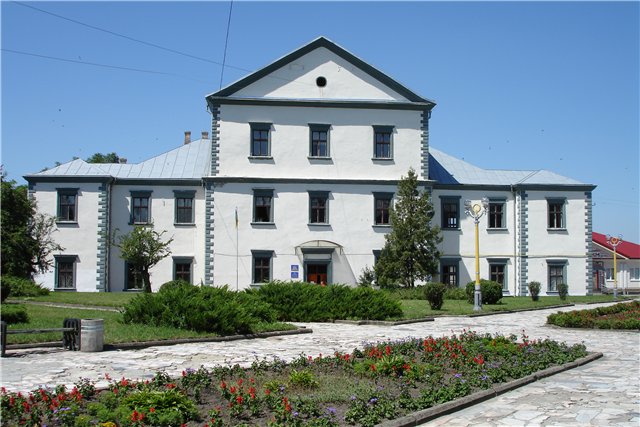 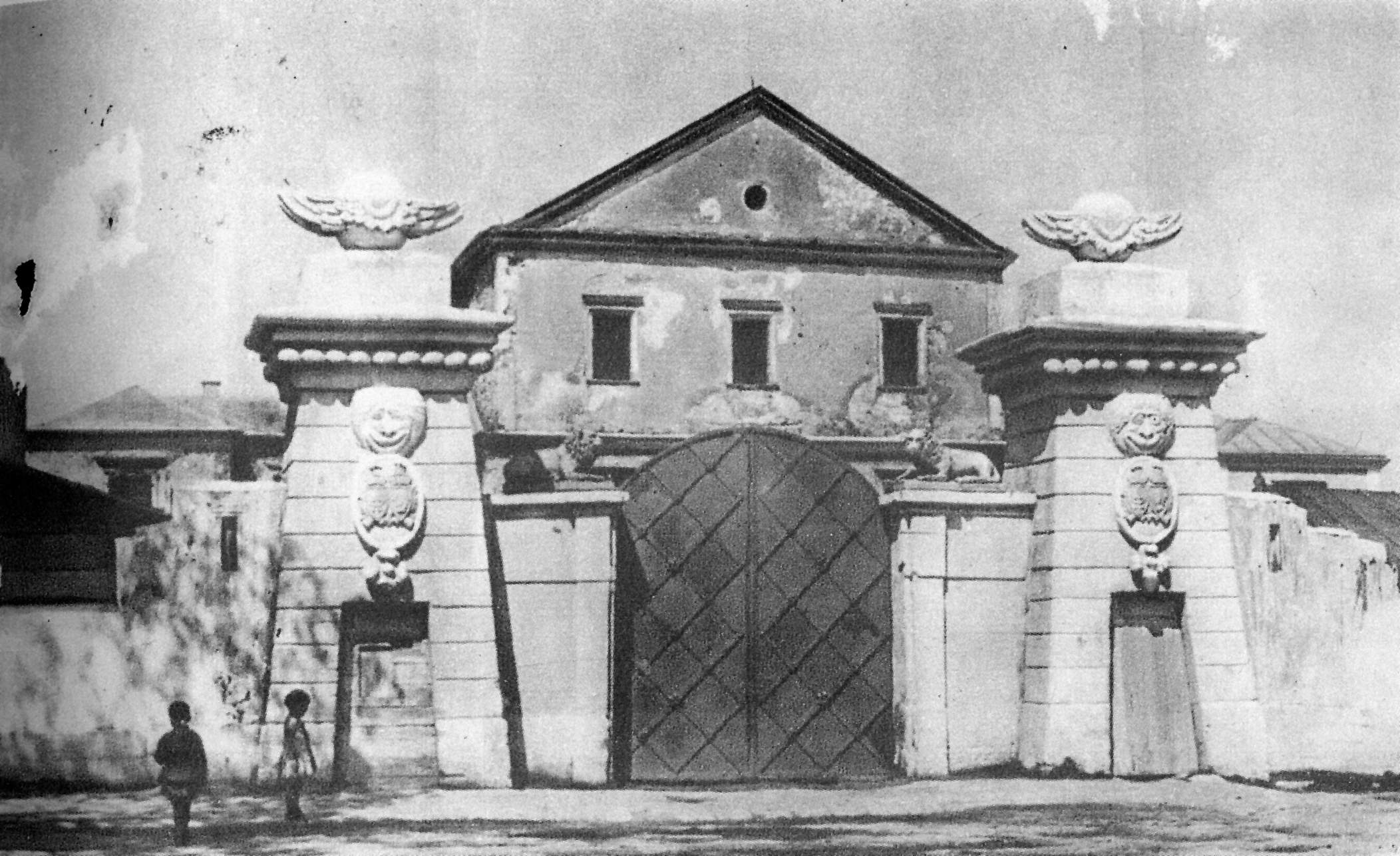 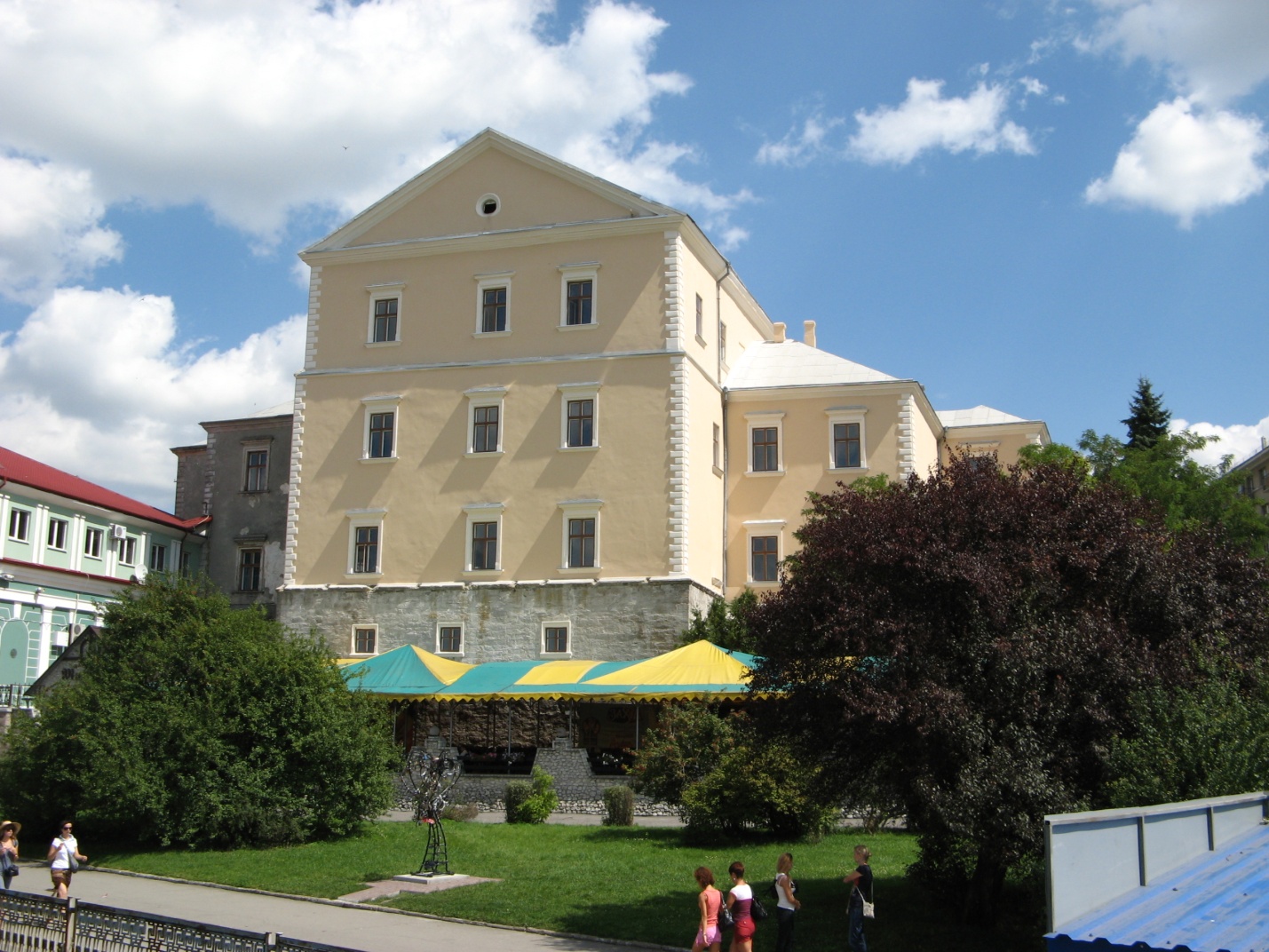 